2022年上海市普通高中学业水平合格性考试物理试卷2022年9月17日 15:30 – 16:30一、单项选择题（共80分，1至25题每小题2分，26至35题每小题3分。每小题只有一个正确选项）？．如图，手机支架 AB 面与 BC 面垂直，AB 面与水平面夹角为 θ。重为 G 的手机静置于支架上，不计摩擦，支架 AB 面对手机的支持力大小为（    ）A．Gsinθ		B．Gcosθ		C．G/sinθ		D．G/cosθ?．如图，通电直导线圆环面垂直且过其圆心，圆环上一点的磁感应强度大小为 B，通过圆环的磁通量为 Φ。增大直导线中的电流，则（    ）A．B 减小，Φ 增大		B．B 增大，Φ 增大C．B 减小，Φ 不变		D．B 增大，Φ 不变？求做自由落体运动的物体，其所受重力的功率 P 与运动时间 t 间的关系20．质量为 2.0×105 kg的火箭点火发射时，在竖直向上的推力作用下，以 25 m/s2 的加速度加速上升，则推力大小为（燃料质量变化不计，g = 10 m/s2）（    ）A．2.0×106 N		B．3.0×106 N		C．5.0×106 N		D．7.0×106 N二、实验题（共 12 分，每小题 4 分）36．37．在“用 DIS 研究机械能守恒定律”的实验中，将摆锤由一高度释放，摆锤的直径为 d，通过光电门的时间为 t，通过光电门的速度为__________，需选取零势能面再进行实验，零势能面位置的选取不同，对实验结论__________（选填“有”或“无”）影响。38．在“用 DIS 探究温度不变，一定质量的气体压强与体积的关系”实验过程中，应___________（选填“缓慢”或“快速”）推动注射器，请在下图中画出实验过程中的 p – 1/V 图。三、简答题（共8分）39．某小灯泡的额定电压为 3 V，其 I – U 图像如图所示。（1）求小灯泡的额定功率。（2）用 5 V 的稳压电源供电，可串联一电阻使小灯泡正常工作，写出该电阻的阻值。40．如图，足够长的固定光滑直杆与水平面成 37°，将质量为 2 kg 的圆环套在直杆上，环的直径略大于杆的截面直径。（g 取 10 m/s2，sin37° = 0.6，cos37° = 0.8）（1）若对环施加一个竖直向上的恒力，使环向上加速运动，加速度大小为 9 m/s2，求该恒力的大小。（2）若施加一个恒力，使环沿直杆运动过程中机械能守恒。写出该恒力（大小和方向）应满足的条件，并说明理由。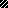 